Molly Malone (Cockles and Mussels)Traditional – origin unknown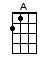 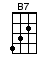 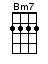 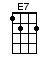 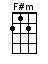 INTRO: / 1 2 3 / 1 2 3 /[A] / [F#m] / [Bm7] / [E7] /[A] / [F#m] / [Bm7] / [E7] /In [A] Dublin's fair [F#m] city, where the [Bm7] girls are so [E7] prettyI [A] first set my [F#m] eyes, on sweet [Bm7] Molly Ma-[E7]loneAs she [A] wheeled her wheel-[F#m]barrowThrough [Bm7] streets, broad and [E7] narrowCrying [A] cockles, and [F#m] mussels, a-[Bm7]live, a-[E7]live-[A]o!CHORUS:A-[A]live, alive-[F#m]o! A-[Bm7]live, alive-[E7]o!Crying [A] cockles, and [F#m] mussels, a-[Bm7]live, a-[E7]live-[A]o! [A]She [A] was a fish-[F#m] monger, and [Bm7] sure 'twas no [E7] wonderFor [A] so were her [F#m] father and [B7] mother be-[E7]foreAnd they [A] both wheeled their [F#m] barrowsThrough [Bm7] streets broad and [E7] narrowCrying [A] cockles, and [F#m] mussels, a-[Bm7]live, a-[E7]live-[A]o!CHORUS:A-[A]live, alive-[F#m]o! A-[Bm7]live, alive-[E7]o!Crying [A] cockles, and [F#m] mussels, a-[Bm7]live, a-[E7]live-[A]o! [A]<SOFTLY, SLOWLY>She [A] died of a [F#m] fever, and [Bm7] no one could [E7] save herAnd [A] that was the [F#m] end of sweet [B7] Molly Ma-[E7]lone… <PAUSE><A TEMPO> But her [A] ghost wheels her [F#m] barrowThrough [Bm7] streets, broad and [E7] narrowCrying [A] cockles, and [F#m] mussels, a-[Bm7]live, a-[E7]live-[A]o!CHORUS:A-[A]live, alive-[F#m]o! A-[Bm7]live, alive-[E7]o!Crying [A] cockles, and [F#m] mussels, a-[Bm7]live, a-[E7]live-[A]o!A-[A]live, alive-[F#m]o! A-[Bm7]live, alive-[E7]o!Crying [A] cockles, and [F#m] mussels, a-[Bm7]live, a-[E7]live-[A]o![F#m] / [Bm7] / [E7] / [A] / [A]www.bytownukulele.ca